APPROVAL FROM THE DIRECTOR TO CEASE SECTION 20 VOLUNTARY ACCOMMODATION ARRANGEMENTS IN ACCORDANCE WITH CHILDREN ACT 1989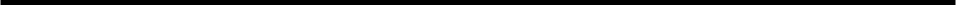 This form is to be used for.16 or 17 year olds Where the local authority are considering ceasing to look after child aged 16 or 17 years, who has been accommodated under section 20 of the 1989 Act, this decision must not be put into effect until it has been approved by the director of children’s services {regulation 39(5)}.Looked After Children of 20 working days or more ceasing to be Looked AfterWhere a child has been looked-after for at least 20 working days, the decision to cease to look after him/her must not be put into effect until it has been approved by a nominated office {regulation 39(4)}Signed by:Barbara Shaw Corporate Director for Children and Families (for 16/17 year old care leavers only)                                                                            Date 	Signed by:Linda BulmerNominated Officer (for all children leaving care under 16 who are looked after for 20 days or more.)                                                                             Date 	Name and DOB of ChildLegal StatusPlacement AddressMoving to AddressDate of Leaving CareName of Parents / CarersName of Social WorkerName of Team ManagerThe Child wishes and feelings have been ascertained and given due to considerationThe decision to cease to look after the child will safeguard and promote  their welfare The IRO has been informed For eligible children the requirements under the Leaving Care Act 2000 are in place 